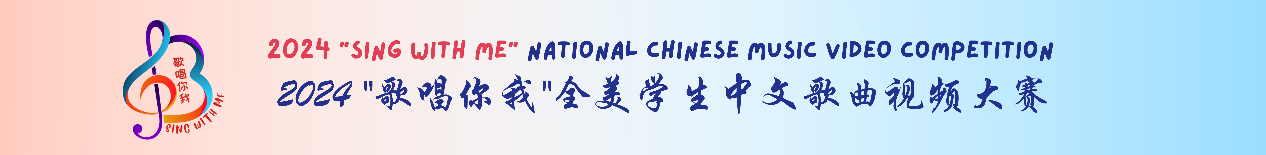 Information Sheet of Student Participants学生信息表教师姓名：学区/学校：学生姓名领唱/主唱合唱其他（请注明）Name√